О внесении изменений в постановление администрации муниципального образования Соль-Илецкий городской округ от 20.03.2020 № 517-п «О мерах по противодействию распространению на территории муниципального образования Соль-Илецкий городской округ новой коронавирусной инфекции (COVID-19)»В соответствии с указом Губернатора Оренбургской области от 17.03.2020 № 112-ук «О мерах по противодействию распространению в Оренбургской области новой коронавирусной инфекции (2019-nCoV)» постановляю:1. Внести следующие изменения в постановление администрации муниципального образования Соль-Илецкий городской округ Оренбургской области от 20.03.2020 № 517-п «О мерах по противодействию распространению на территории муниципального образования Соль-Илецкий городской округ новой коронавирусной инфекции (COVID-19):1.1. В пункте 1 постановления:в абзаце втором слова «, а также в календарные планы физкультурных мероприятий и спортивных мероприятий Оренбургской области, муниципальных образований Оренбургской области, физкультурных и спортивных мероприятий, проводимых в рамках корпоративного спорта» исключить;дополнить новым абзацем девятым следующего содержания:«При проведении мероприятий, указанных в абзаце втором настоящего пункта, допустимое число зрителей определяется решением оперативного штаба по предупреждению завоза и распространения новой коронавирусной инфекции на территории Российской Федерации по каждому мероприятию.»;1.2. В пункте 2 постановления:в абзаце первом слова «5 октября 2021 года» заменить словами «19 октября 2021 года»;дополнить новыми четвертым-шестым абзацами следующего содержания:«работу ночных клубов;деятельность объектов общественного питания, оказывающих услуги общественного питания с использованием различными хозяйствующими субъектами общего зала обслуживания (далее - фуд-корт), за исключением фуд-кортов, расположенных на территориях вокзалов, автозаправочных станций, а также оказывающих услуги по доставке готовой продукции и обслуживающих на вынос без посещения гражданами помещений таких объектов;посещение детских развлекательных центров (игровых комнат), расположенных в помещениях.»;в абзаце четвертом слова «5 октября 2021 года» заменить словами «19 октября 2021 года», слова «организаций развлечения, отдыха и досуга (за исключением государственных и муниципальных учреждений культуры),» исключить;абзац девятый признать утратившим силу;1.3. В пункте 51 постановления слова «социальной дистанции» заменить словами «соблюдения дистанции между посетителями в 1,5 метра (далее - социальная дистанция).».1.4. В пункте 8 постановления:подпункт 8.8 дополнить абзацем следующего содержания:«отменить командировки за пределы Оренбургской области, за исключением командировок, носящих неотложный характер.»; дополнить подпунктом 8.9 следующего содержания:«8.9. Всем лицам, проживающим (пребывающим) на территории Соль-Илецкого городского округа:не покидать населенные пункты, в которых они проживают (пребывают);исключить:посещение массовых мероприятий;проведение по месту жительства (пребывания) семейных мероприятий, ритуалов, поминальных обедов с одновременным присутствием более 10 человек.»;1.5. в пункте 9 постановления:дополнить подпунктом 9.11 следующего содержания:«9.11 Лицам, прибывшим на территорию Соль-Илецкого городского округа, в том числе жителям Соль-Илецкого городского округа (за исключением командированных работников), в течение 48 часов со дня прибытия пройти обследование на новую коронавирусную инфекцию методом ПЦР и находиться на изоляции по месту жительства (пребывания), исключив контакты с членами семьи и иными лицами, не находящимися на изоляции, до получения отрицательного результата лабораторного исследования на COVID-19. При отсутствии возможности прохождения обследования находиться на изоляции по месту жительства (пребывания) в течение 7 дней со дня прибытия на территорию Соль-Илецкого городского округа, исключив контакты с членами семьи и иными лицами, не находящимися на изоляции.Указанные в настоящем пункте положения не распространяются на лиц, прошедших полный курс вакцинации против новой коронавирусной инфекции (COVID-19) с использованием вакцины, прошедшей государственную регистрацию.»;в подпункте 9.6 слова «(далее – прибывшие работники)» исключить.2. Контроль за исполнением настоящего постановления оставляю за собой.3. Постановление вступает в силу после его подписания и подлежит официальному опубликованию.Первый заместитель главы администрациигородского округа – заместитель главыадминистрации, городского округапо строительству, транспорту,благоустройству и ЖКХ                                                                      А.Р. Хафизов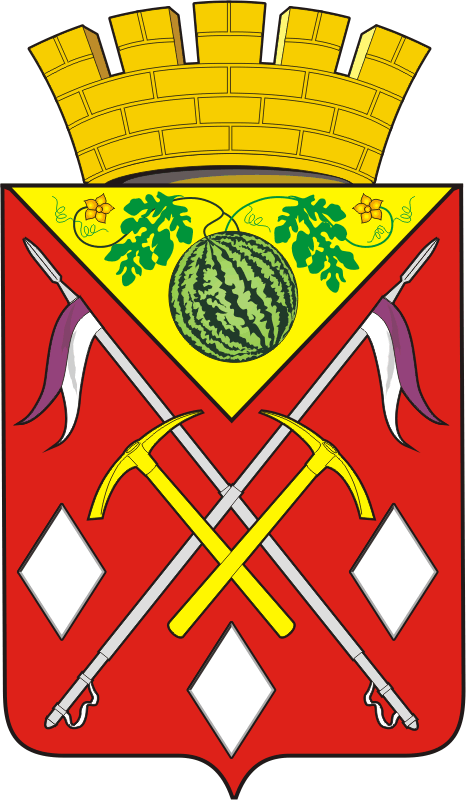 АДМИНИСТРАЦИЯМУНИЦИПАЛЬНОГООБРАЗОВАНИЯСОЛЬ-ИЛЕЦКИЙГОРОДСКОЙ ОКРУГОРЕНБУРГСКОЙ ОБЛАСТИПОСТАНОВЛЕНИЕ06.10.2021  № 2138-п